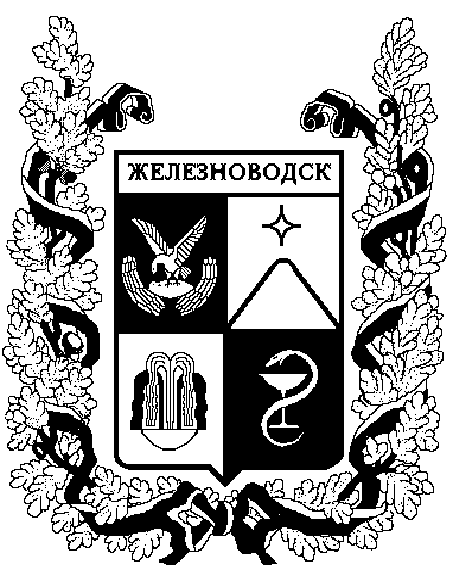 ПОСТАНОВЛЕНИЕадминистрации города-КУРОРТА железноводска ставропольского краяО перезакладке похозяйственных книг муниципального образования города-курорта Железноводска Ставропольского края на 2018-2022 годы	В соответствии с федеральным законом от  07 июля 2003 г. № 112-ФЗ «О личном подсобном хозяйстве», приказом Министерства сельского хозяй-ства Российской Федерации от 11 октября 2010 г. № 345 «Об утверждении формы и порядка ведения похозяйственных книг органами местного самоуправления поселений и органами местного самоуправления городских округов», постановлением администрации города-курорта Железноводска Ставропольского края от 23 июня 2014 г. № 504 «О ведении похозяйственных книг в целях учета личных подсобных хозяйств, расположенных на территории муниципального образования города-курорта Железноводска Ставропольского края», в связи с истечением срока действия прежних похозяйственных книгПОСТАНОВЛЯЮ:	1. Управлению городского хозяйства администрации города-курорта Железноводска Ставропольского края организовать с 02 июля 2018 года перезакладку новых похозяйственных книг в целях учета личных подсобных хозяйств, расположенных на территории муниципального образования города-курорта Железноводска Ставропольского края, сроком на пять лет с 2018 по 2022 годы, согласно порядковым номерам.	1.1. Похозяйственная книга № 1 на 150 листах для ведения учета личных подсобных хозяйств на территории города-курорта Железноводска Ставропольского края по улицам: Абрикосовой, Бахановича, Интернацио-нальной, Космонавтов, Красикова, Кутузова, Ленина, Надежды, Октябрьской, Оранжерейной.	1.2. Похозяйственная книга № 2  на 150 листах для ведения учета личных подсобных хозяйств на территории  города-курорта Железноводска Ставропольского края по улицам: Партизанской, Проскурина, переулок Западный, переулок Солнечный, Розы Люксембург, Строителей, Суворова.	1.3. Похозяйственная книга № 3 на 150 листах для ведения учета личных подсобных хозяйств на территории садоводческих товариществ «Ветеран», «Заря», «Ясная поляна».1.4. Похозяйственная книга № 4  на 150 листах для ведения учета личных подсобных хозяйств на территории поселка Иноземцево города-курорта Железноводска Ставропольского края.21.5. Похозяйственная книга № 5 на 150 листах   для ведения учета личных подсобных хозяйств на территории микрорайона Бештау города-курорта Железноводска Ставропольского края.1.6. Похозяйственная книга № 6  на 150 листах для ведения учета личных подсобных хозяйств на территории жилого района Капельница города-курорта Железноводска Ставропольского края.1.7. Похозяйственная книга № 7 на 150 листах  для ведения учета личных подсобных хозяйств на территории жилого района Розы Люксембург города-курорта Железноводска Ставропольского края.2. Опубликовать настоящее постановление в общественно-политическом еженедельнике «Железноводские ведомости» и  разместить на           официальном сайте Думы города-курорта Железноводска Ставропольского края и администрации города-курорта Железноводска Ставропольского края в сети Интернет.3. Контроль за выполнением настоящего постановления возложить на первого заместителя главы администрации города-курорта Железноводска      Ставропольского края Довмалова  А.А.4. Настоящее постановление вступает в силу со дня его  подписания.Глава города-курортаЖелезноводскаСтавропольского края 							        Е.И. МоисеевПроект постановления подготовлен отделом по курорту, туризму и экологии администрации города-курорта Железноводска Ставропольского краяРуководитель отдела по курорту, туризмуи экологии администрации города-курортаЖелезноводска Ставропольского края                                           О.В. ЗеваловаПроект вносит:Первый заместитель главыадминистрации города-курортаЖелезноводска Ставропольского края 				     А.А. ДовмаловПроект визируют:Заместитель главыадминистрации города-курортаЖелезноводска Ставропольского края                                        С.В. ЦвиркуновИсполняющий обязанностируководителя юридического отделаадминистрации города-курортаЖелезноводска Ставропольского края                                           Е.Л. ОсинцеваРуководитель отдела по мобилизационнойподготовке и чрезвычайным ситуациямадминистрации города-курортаЖелезноводска Ставропольского края				       Д.А. КоротаевИсполняющий обязанности руководителяотдела по обеспечению  деятельностиадминистрации города-курортаЖелезноводска Ставропольского края			                   В.М. Галеева29 июня 2018 г.              г. Железноводск№412